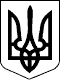 91 СЕСІЯ ЩАСЛИВЦЕВСЬКОЇ СІЛЬСЬКОЇ РАДИ7 СКЛИКАННЯРІШЕННЯ14.05.2019 р.                                             №1618с. ЩасливцевеПро розгляд клопотання Розглянувши заяву фізичної особи громадянина ***щодо надання дозволу на розробку проекту землеустрою щодо відведення безоплатно у власність земельної ділянки по вул. Виноградна, *** в с. Генічеська Гірка Генічеського району Херсонської області, та надані документи, враховуючи що відповідно до відомостей Державного земельного кадастру земельна ділянка по вул. Виноградна, 25-Г в с. Генічеська Гірка, не належить до земель комунальної власності, керуючись ст. 36 Закону України "Про державний земельний кадастр", ст.ст. 12, 791, 118, 194, 122 Земельного кодексу України, ст. 26 Закону України "Про місцеве самоврядування в Україні", сесія Щасливцевської сільської радиВИРІШИЛА:1. Відмовити фізичній особі громадянину ***. (паспорт *** №*** виданий Генічеським РВ УМВС України в Херсонській області, 14.05.1996 р., ідент. ном. – ***) у наданні дозволу на розробку проекту землеустрою щодо відведення безоплатно у власність земельної ділянки розташованої по вул. Виноградна, *** в с. Генічеська Гірка Генічеського району Херсонської області, площею 0,1514 га., з цільовим призначенням – для будівництва і обслуговування житлового будинку, господарських будівель і споруд (присадибна ділянка) (КВЦПЗ – 02.01), оскільки за даними Державного земельного кадастру оприлюдненим у відповідності до ст. 36 Закону України "Про державний земельний кадастр", (які відповідно до ст. 194 Земельного кодексу України використовуються сільською радою з метою регулювання земельних відносин) бажана земельна ділянка є сформованою, має відповідний кадастровий номер – 6522186500:22:004:0041 та не відноситься до земель комунальної власності територіальної громади сіл Щасливцеве, Генічеська Гірка, селища Приозерне (в особі Щасливцевської сільської ради), таким чином відповідно до ст.ст. 12, 122 Земельного кодексу України Щасливцевська сільська рада не має прав щодо розпорядження цією земельною ділянкою.2. Рекомендувати заявнику повторно звернутися до Щасливцевської сільської ради з відповідною заявою щодо відведення бажаної земельної ділянки, після (у разі) віднесення її до земель комунальної власності.3. Контроль за виконанням даного рішення покласти на Постійну комісію Щасливцевської сільської ради з питань регулювання земельних відносин та охорони навколишнього середовища.Сільський голова                                                           В.О. Плохушко